Załącznik nr 2do Zasad organizacji kształcenia na odległość w Zespole Szkolno – Przedszkolnym w Dąbrówce.TYGODNIOWY ZAKRES TREŚCI NAUCZANIA DO ZREALIZOWANIA W POSZCZEGÓLNYCH ODDZIAŁACH KLAS ORAZ SPOSÓB REALIZACJI TYCH TREŚCIKlasa 3Przedmiot edukacja wczesnoszkolna (przyroda, muzyka, zajęcia wyrównawcze/kreatywne), tygodniowy wymiar zajęć 3 godziny (1+1+1)Nauczyciel: Elżbieta Adamczyk       (e-mail do kontaktu: wedrowkiwczasie4@op.pl )Dzień tygodniaoraz zaplanowana liczba godzinZakres treści nauczaniaSposób realizacji treści (np. spotkanie na czacie, webinarium,konsultacje)  Zadania dla uczniado wykonania            w domu Przewidywany czas wykonania zadaniaSposób monitorowania lub weryfikacji wiedzy i umiejętności Uwagi Poniedziałek 1 godzina przyroda1.06Skąd się bierze papierInstrukcjia na Massengerze, fb „Zajęcia kreatywne Świetlica” i stronie szkołyPraca z podręcznikiem i ćw. str. 66-67Przeczytaj w podręczniku o tym, skąd się bierze papier.Obejrzyj film: https://www.youtube.com/watch?v=DVW-JE4_ujU Dzieje książkidla chętnych:https://www.youtube.com/watch?v=jr-zAzxfTVU spróbuj narysować litery w 3DFilm na YT: 10’06Dla chętnych: nauka pisania w 3DPraca z ćwiczeniami  str. 66-67.Narysuj swój inicjał.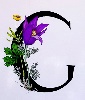 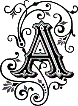 Litery do edycjiPoniedziałek 1 godzina muzykaPiosenka na Dzień DzieckaInstrukcji na Massengerze, fb „Zajęcia kreatywne Świetlica” i stronie szkołyhttps://www.youtube.com/watch?v=VQRe7-Z__TI Zaśpiewaj piosenkę: Mój świat (Bo ja mam tylko jeden świat, słowa w książce na str. 11110’xPoniedziałek 1 godzina zajęciaKaligrafiaInstrukcji na Massengerze i stronie szkołySpróbuj kaligrafii, czyli pięknego pisania. 15’xlitery do edycji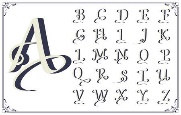 